АДМИНИСТРАЦИЯ КРАСНОСЕЛЬКУПСКОГО РАЙОНАРАСПОРЯЖЕНИЕ«09» февраля 2023 г.     						                        № 62-Рс. КрасноселькупО проведении общественных обсуждений проектной документации по объекту государственной экологической экспертизы: «Проект рекультивации нарушенных земель (занятых под шламонакопители)», включая предварительные материалы по оценке воздействия на окружающую среду (ОВОС)В целях обеспечения благоприятной экологической обстановки на территории Красноселькупского района, на основании обращения общества с ограниченной ответственностью Проектная фирма «Уралтрубопроводстройпроект», в соответствии с Федеральным законом от 
23 ноября 1995 года № 174-ФЗ «Об экологической экспертизе», приказом Минприроды России от 01 декабря 2020 года № 999 «Об утверждении требований к материалам оценки воздействия на окружающую среду», постановлением Администрации Красноселькупского района от 14 марта 
2022 года № 97-П «Об утверждении Порядка организации и проведения общественных обсуждений воздействия планируемой (намечаемой) хозяйственной и иной деятельности на окружающую среду на территории муниципального округа Красноселькупский район Ямало-Ненецкого автономного округа», руководствуясь Уставом муниципального округа Красноселькупский район Ямало-Ненецкого автономного округа:1. Провести 27 февраля 2023 года в 11 часов 00 минут (по местному времени) общественные обсуждения проектной документации по объекту государственной экологической экспертизы: «Проект рекультивации нарушенных земель (занятых под шламонакопители)», включая предварительные материалы по оценке воздействия на окружающую среду (ОВОС), в форме общественных слушаний посредством видеоконференцсвязи: Яндекс Телемост.2. Отделу экологии и природно-ресурсного регулирования управления жилищно-коммунального хозяйства, транспорта и связи Администрации Красноселькупского района и инициатору общественных обсуждений – обществу с ограниченной ответственностью Проектная фирма «Уралтрубопроводстройпроект» обеспечить прием замечаний, комментариев и предложений по объекту общественных обсуждений, поступивших от общественности в период проведения общественных обсуждений: с 07 февраля 2023 года по 09 марта 2023 года, а также в течение 10 календарных дней после окончания срока общественных обсуждений: по 19 марта 2023 года (включительно).3. Признать утратившим силу распоряжение Администрации Красноселькупского района от 30 января 2023 года № 31-Р «О проведении общественных обсуждений проектной документации по объекту государственной экологической экспертизы: «Проект рекультивации нарушенных земель (занятых под шламонакопители)», включая предварительные материалы по оценке воздействия на окружающую среду (ОВОС)».4. Опубликовать настоящее распоряжение в газете «Северный край» и разместить на официальном сайте муниципального округа Красноселькупский район Ямало-Ненецкого автономного округа. 5. Контроль за исполнением настоящего распоряжения возложить на первого заместителя Главы Администрации Красноселькупского района.Глава Красноселькупского района                                                        Ю.В. Фишер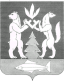 